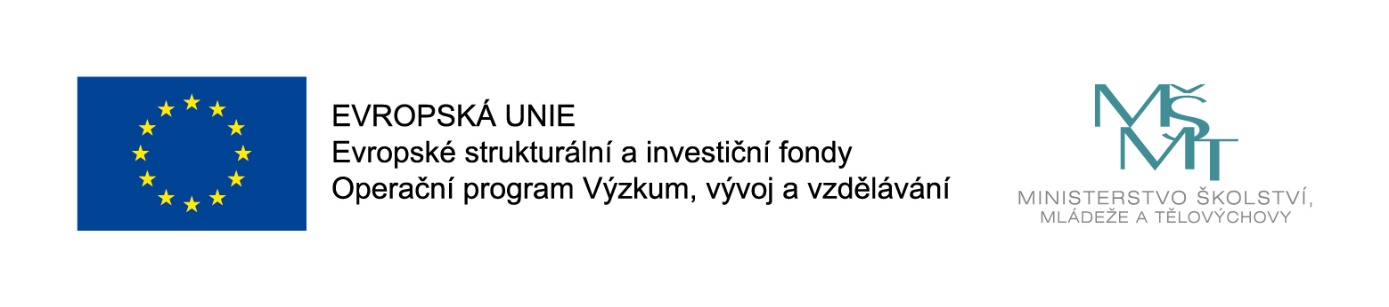 Název projektu: Trhová Kamenice 22Číslo projektu: CZ.02.3.X/0.0/0.0/16_022/0006570Zahájení realizace projektu: 1. 9. 2017Ukončení realizace projektu: 31. 8. 2019Délka realizace: 24 měsícůVýše podpory: 465 480 KčTento projekt je spolufinancován Evropskou unií. Naše škola se stala úspěšným žadatelem v rámci výzvy 02_16_022 Podpora škol formou projektů zjednodušeného vykazování – Šablony pro MŠ a ZŠ I.Projekt je kombinací aktivit z těchto oblastí: personální podpora, osobnostně sociální a profesní rozvoj pedagogů ZŠ, extrakurikulární rozvojové aktivity ZŠ.Cílem projektu je personální posílení našeho týmu o školního asistenta, osobnostně profesní rozvoj pedagogů prostřednictvím dalšího vzdělávání pedagogických pracovníků v kurzech zaměřených na čtenářskou gramotnost, matematickou gramotnost, cizí jazyky, mentoring, inkluzi, tandemové výuky, a extrakurikulární rozvojové aktivity jako je klub zábavné logiky a deskových her, doučování žáků ohrožených školním neúspěchem. Nastavené šablony:Školní asistent – personální podpora ZŠCílem této aktivity je poskytnout dočasnou personální podporu – školního asistenta základní škole. Aktivita umožňuje vyzkoušet a na určité období poskytnout větší podporu zejména žákům ohroženým školním neúspěchem.Vzdělávání pedagogických pracovníků ZŠ – DVPP v rozsahu 16 hodinCílem aktivity je podpořit profesní růst pedagogických pracovníků pomocí dlouhodobého vzdělávání a průběžného sebevzdělávání prostřednictvím kurzů v rámci dalšího vzdělávání pedagogických pracovníků DVPP. Pedagogičtí pracovníci budou podpořeni v získávání dovedností, znalostí a kompetencí v oblasti čtenářské gramotnosti.Vzdělávání pedagogických pracovníků ZŠ – DVPP v rozsahu 32 hodinCílem aktivity je podpořit profesní růst pedagogických pracovníků pomocí dlouhodobého vzdělávání a průběžného sebevzdělávání prostřednictvím kurzů v rámci dalšího vzdělávání pedagogických pracovníků DVPP. Pedagogičtí pracovníci budou podpořeni v získávání dovedností, znalostí a kompetencí v oblasti čtenářské gramotnosti a cizích jazyků.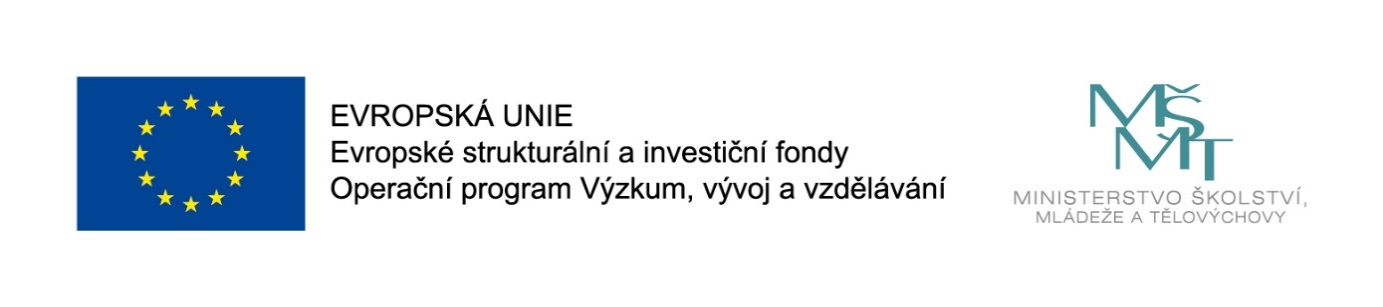 Vzdělávání pedagogických pracovníků ZŠ zaměřené na inkluzi  – DVPP v rozsahu 32 hodinCílem aktivity je podpořit profesní růst pedagogických pracovníků pomocí účasti na odborných seminářích, workshopech a dalších vzdělávacích akcích zaměřených na rozvoj dovedností, znalostí a kompetencí v oblasti inkluze a na využívání efektivních vyučovacích metod. Vzdělávání pedagogických pracovníků ZŠ – DVPP v rozsahu 56 hodinCílem aktivity je podpořit profesní růst pedagogických pracovníků pomocí dlouhodobého vzdělávání a průběžného sebevzdělávání prostřednictvím kurzů v rámci dalšího vzdělávání pedagogických pracovníků DVPP. Pedagogičtí pracovníci budou podpořeni v získávání dovedností, znalostí a kompetencí v oblasti mentoringu.Vzdělávání pedagogických pracovníků ZŠ – DVPP v rozsahu 80 hodin Cílem aktivity je podpořit profesní růst pedagogických pracovníků pomocí dlouhodobého vzdělávání a průběžného sebevzdělávání prostřednictvím kurzů v rámci dalšího vzdělávání pedagogických pracovníků DVPP. Pedagogičtí pracovníci budou podpořeni v získávání dovedností, znalostí a kompetencí v oblasti matematické gramotnosti.Tandemová výukaCílem je prohloubit spolupráci pedagogických pracovníků základních škol (a budoucích pedagogů) v oblasti podpory společného vzdělávání, rozvoje základních gramotností - čtenářské a matematické a rozvoje klíčových kompetencí. Díky spolupráci se zlepší kvalita výuky, která bude mít pozitivní vliv na výsledky žáků. Klub zábavné logiky a deskových her pro žáky ZŠCílem je realizace klubu zábavné logiky a deskových her pro žáky základní školy. Má formu volnočasové aktivity a vede k rozvoji klíčových kompetencí. Aktivita vede k rozvoji logického, informatického a strategického myšlení žáků. Doučování žáků ZŠ ohrožených školním neúspěchem Cílem je podpořit žáky ohrožené školním neúspěchem prostřednictvím možnosti doučování. Aktivita může být využita pro žáky ze sociálně znevýhodněného a kulturně odlišného prostředí, kterým aktivita může napomoci upevnit jejich zvyk provádět samostatnou odpolední přípravu a podpořit zvládnutí standardů daných Rámcovým vzdělávacím programem především v hlavních předmětech (český jazyk, matematika, cizí jazyk).